Título de la Guía: Evaluación formativaObjetivo de Aprendizaje: OA6: Comprender la visión de mundo que se expresa a través de las tragedias leídas, considerando sus características y el contexto en el que se enmarcan.Nombre Docente: María Fernanda Gallardo LizanaInstrucciones Generales:Lea con mucha atención, piense y luego conteste.Sea claro/a al responder. Cada tres errores ortográficos le restan 1 décima de la nota obtenida.Debe enviar la prueba resuelta a más tardar el viernes 17 de julio a las 15hrs.¡¡Ánimo y mucho éxito!!Evaluación formativa1.Explique la diferencia entre tragedia, comedia y drama (3pts.)________________________________________________________________________________________________________________________________________________________________________________________________________________________________________________________________________________________________________________________________________________________________________________________________________________________________________________________________________________________________2. Explique la diferencia entre aparte y monólogo (2pts.)________________________________________________________________________________________________________________________________________________________________________________________________________________________________________________________________________________________________________________________________________________________________________________________________________________________________________________________________________________________________3. Establezca una relación entre los conceptos ananké, hybris, catarsis y fatalidad (4pts.)________________________________________________________________________________________________________________________________________________________________________________________________________________________________________________________________________________________________________________________________________________________________________________________________________________________________________________________________________________________________4. Elabore un mapa conceptual utilizando los siguientes conceptos: obra dramática – texto literario – diálogo – acotaciones – estructura interna – estructura externa – inicio – desarrollo – clímax – desenlace – acto – escena – cuadro – tragedia – comedia – drama – farsa – loa – sainete – obra teatral – virtualidad teatral – dramaturgo – escenario (12pts.)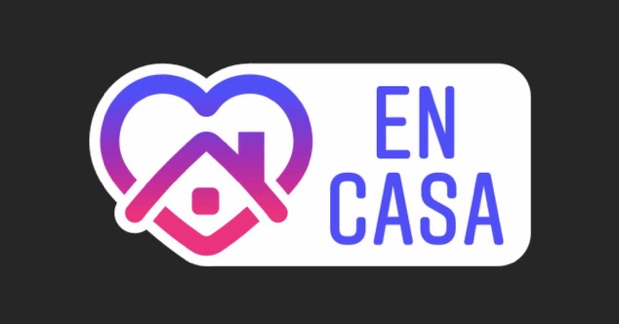 Asignatura: Lengua y LiteraturaN° de la guía: Guía Nº13Nombre Estudiante:Curso: 1º Medio D – E – F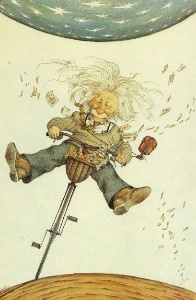 “Mantente alejado de las personas negativas. Tienen un problema para cada solución” Puntaje total: 21 Nota: “Mantente alejado de las personas negativas. Tienen un problema para cada solución”Puntaje de corte: 12,5 Nota: “Mantente alejado de las personas negativas. Tienen un problema para cada solución”  Puntaje obtenido:  Nota: “Mantente alejado de las personas negativas. Tienen un problema para cada solución”Albert Einstein               Resuelve tus dudas escribiendo un mail a mgallardo@sanfernandocollege.clNo olvides incorporar tu nombre, curso y consulta correspondiente.Atte. Profe María Fernanda Gallardo L.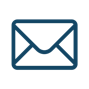 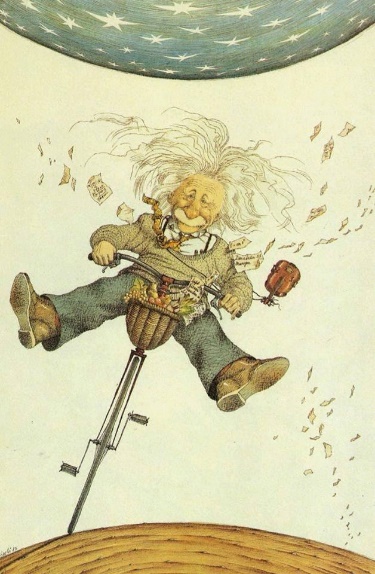 